   Okulumuz; 22/09/1987 yılında Fatih İlkokulu olarak eğitim-öğretime açıldı. Daha sonra sırasıyla Fatih ilköğretim okulu, Reşadiye Anadolu Lisesi, Reşadiye Mesleki ve Teknik Anadolu Lisesinin Ek binası olarak eğitim öğretime devam etti. 2016-2017 Eğitim-Öğretim yılı İstanbul Menkul Kıymetler Borsası Ortaokulunun BİST Fen Lisesine devredilmesiyle okulumuz 19/09/2016 tarihinde Reşadiye Mesleki ve Teknik Anadolu Lisesinin ek binasına taşınmıştır. İMKB Ortaokulunun ismi Tokat Valiliği’nin 20/10/2016 tarih ve 11696096 sayılı oluru ile ‘15 Temmuz Şehit Erkan YİĞİT Ortaokulu’ olarak değiştirilmiştir. Okul binası iki katlı olup 2 adet İdare Odası, Öğretmenler Odası, Hizmetli Odası, Rehberlik Servisi Odası, B.T.Sınıfı, Özel Sınıf, Kantin, Mescit, Arşiv, Temizlik odası ve 10 derslik bulunmaktadır. Ayrıca; Okul bahçesinde kalorifer dairesi, Spor Odası , Kız ve Erkek lavaboları bulunmaktadır. Okulumuz yüz ölçümü olarak  2001,64 m2 arazi üzerine kurulmuştur. Binanın Oturma alanı 437m2 ,Okul bahçesinin alanı 1397m2 bunun 82m2 WC ler,85m2 kalorifer dairesi, 40m2 Spor odası. Okulun arsa, bina ve eklentilerinin  mülkiyeti, Özel İdareye aittir. Okulumuz taşıma merkezli bir okuldur. Taşımalı ve gündüzlü olarak eğitim ve öğretime devam etmektedir.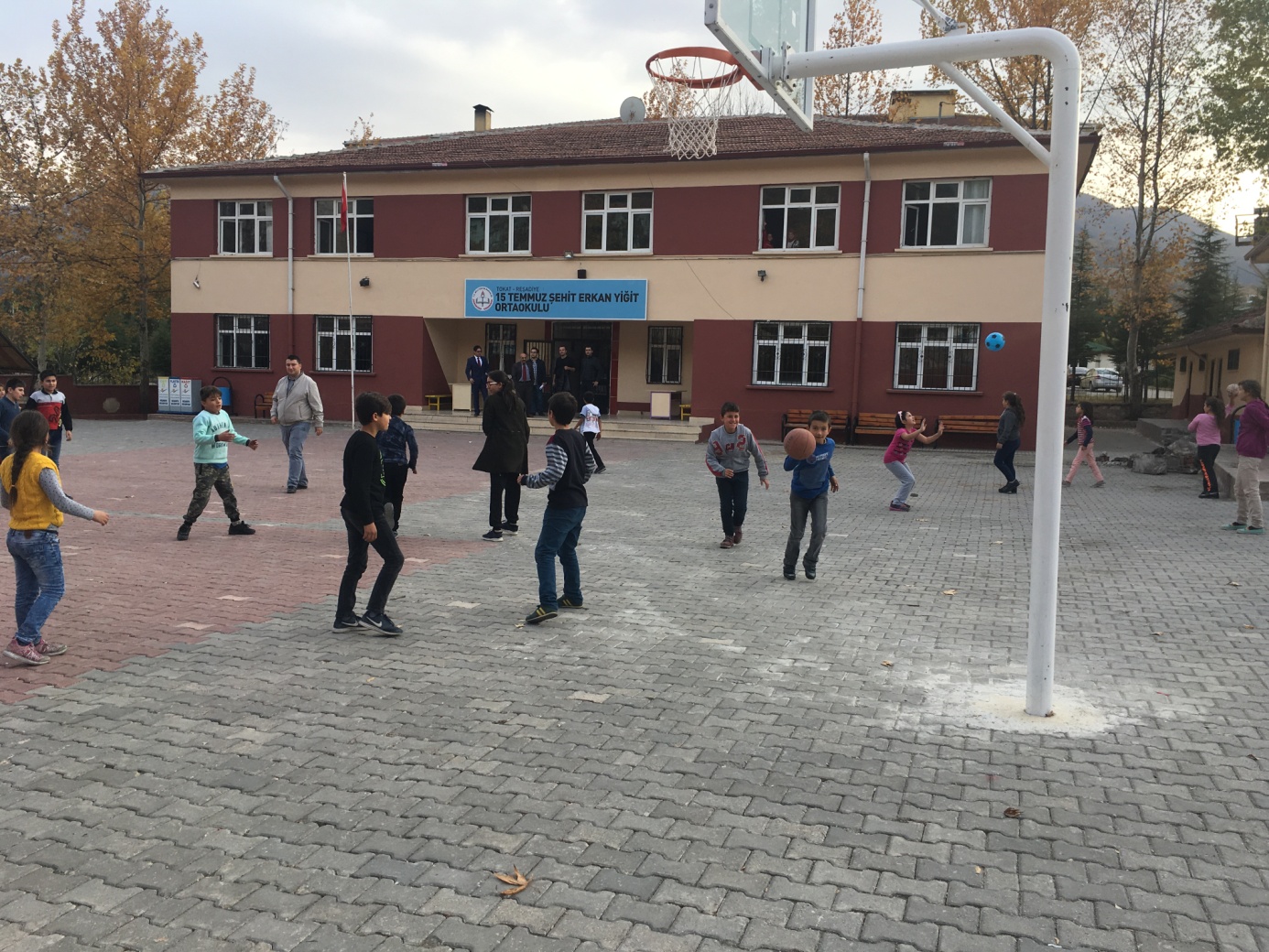 